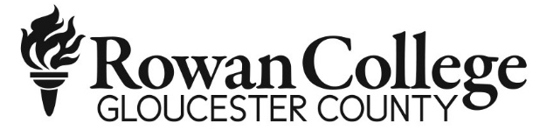 Carnegie Hours Compliance FormType of Course:       Online					HybridPlease note that some categories may not apply to your course. Also, you may have class activities that are not covered by any of these categories. Adjust this table as you see fit for your course. Please ensure that the total minutes comply with the required minutes for your type of course. All activities should reflect items that would occur in class with a traditional face to face course that are now online components. Professor:Course:ContactsOnline Course Required Minutes Per Semester322504300064500ContactsHybrid Course Required Online Minutes Per Semester311254150062250Description of ActivityExamples of Time allocations (in minutes)MinutesIntroductory ActivitiesReview of syllabus, classroom instructions, how to use the online/hybrid course, welcome videoReview of Week AnnouncementsReview of learning objectives for the week, instructions to students on how to complete the session items and achieve session objectives2 - 6 minutes per page depending on density of materialLecturesAudio/Video intended as a substitute for lectureLength of video/audio timeForum DiscussionsParticipation of the discussion board and/or review of others' discussion posts.  30 minutes - Single post no reply.                                                               45 - 75 min - Discussion board requiring student to student interaction.                                                                                                           60 - 90 min - Discussion Board requiring faculty to student to student interactionIf multiple discussion boards are used, allocate time to each board and aggregate time.QuizzesParticipation in quizzes offered to student to gauge comprehension of the subject matter.  Length of time allotted for quizTestsParticipation in tests offered to students to gauge comprehension of subject matter.Length of time allotted for testGroup Work OnlineWorking with team members on assigned team projects or group workTime estimated based on typical time required for face to face classRequired ReadingTime spent reading/reviewing textbook assignments that would have normally be covered in a classroom setting2 - 6 minutes per page depending on the density of the materials reviewed.Description of ActivityExamples of Time allocations (in minutes)MinutesReview of Materials - Lecture Notes, Outlines, Power Points, .pdf files, etc.Time spent reading/reviewing class materials included for instruction such as:  Lecture Notes, Outlines, Power Points, .pdf files2 - 6 minutes per page depending on the density of the materials reviewed.Lab/ClinicalTime spent in classroom in lab/clinical activitiesTime allocated per lab description not to exceed the contact hour allotment if the lab were physically attended on campus.PresentationsTime spent in uploading presentations, or in reviewing the presentation of self and/or others.  Preparing the presentation would be considered an assignmentLength of actual time as assigned or written presentation 2 - 6 minutes per page depending on the density of the submission.Outside LinksLinks to outside materials posted by the instructorTime required to view video or read documents (2 - 6 minutes per page)OtherAny other instructional activities for students.Time based on equivalent activity if this were a typical face to face class.Total Minutes: